Уважаемые коллеги!Информируем Вас о проведении семинара на базе нашего учреждения по адресу:г. Мурманск, ул. кап. Буркова, д. 17    30.03.2019 и 31.03.2019Программа семинаров и условия участия далее по тексту.С уважением Толмачева Э. М. гл. врач ГОАУЗ «МОСП», председатель Ассоциации стоматологов Мурманской области«Основы успеха в эстетической стоматологии».                                 - Выбор адгезивной системы под поставленную задачу.                                  -Цвет и прозрачность, как добиться идеального соответствия.  Несмотря, на огромное количество информации о новых технологиях и материалах, базовые принципы реставрационной стоматологии не меняются. Они очень просты. Во–первых, любая реставрация должна прочно соединяться с зубом, обеспечивая долгосрочное и герметичное соединение.  Во-вторых, реставрация должна быть красивой, а её цвет и прозрачность должны соответствовать тканям соседних зубов. Ну и, наконец, форма реставрации, должна быть не только гармоничной, но и абсолютно функциональной. Это и есть ОСНОВЫ реставрационной стоматологии. Надёжность соединения, цвет, форма и функция. По каждой из этих тем, можно говорить бесконечно, но на данном семинаре мы попытаемся сконцентрироваться, только на первых двух: адгезии и цвете. Так как семинар содержит только актуальную информацию, базирующуюся на современных представлениях о данных направлениях, он будет весьма полезен всем специалистам, кто связан с эстетической реставрацией, независимо от предпочитаемого материала, личного опыта или стажа работы.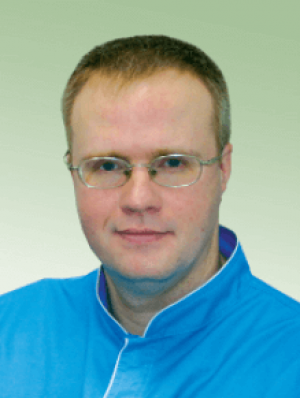 Ермилов Дмитрий АндреевичСертифицированный специалист по терапевтической и ортопедической стоматологии.Вице-президент Общества по изучению цвета в стоматологии.
Действительныйчлен SCAD (Color and Appearance in Denistry).Член редколлегии журнала “Эстетическая Стоматология”.Главный врач клиники “LEGE ARTIS” (Санкт-Петербург).Программа семинара: Адгезивная техникаАдгезивные системы вчерашнего, сегодняшнего и завтрашнего дня, как соотносятся надежды потребителей и обещания технологов. Поколения адгезивов и особенности их применения. Тотальная протравка или самопротравливание, в чем преимущества и недостатки данных техник. Спиртовой протокол, применение хлоргекседина и стабильность адгезивного соединения с тканями зубов. Выбор протокола в конкретной клинической ситуации. Адгезивное соединение с разными реставрационными материалами. Пломбы, коронки, виниры, вкладки, штифты, брекеты, а также сколы керамики и композита- как добиться надёжной фиксации. Искренние заблуждения, приводящие к неудачам. Советы не постороннего: как выбрать бондинговую систему, чтобы успех в клинической практике был гарантирован. Управление ЦветомЦвет в стоматологии, базовые понятия. Как создать необходимые условия для определения цвета. Правильное и неправильное освещение. Рабочие и универсальные расцветки, цветовая модель зуба. Влияние прозрачности, флюоресценции и опалесценции на восприятие цвета зуба. Как правильно подбирать цвет. Цифровые методы определения цвета. Воспроизведение цвета, алгоритм выбора материала для создания естественных реставраций. Клинические и лабораторные методики цветовоспроизведения. Практические рекомендации по адаптации различных техник моделировки под выбранные цели. Как добиться стабильного и предсказуемого цветового результата в любой клинической ситуации.  Место проведения: г. Мурманск, ул. капитана Буркова, д. 17О дополнительных условиях можно узнать по телефону+7(931) 251-83-51Дата проведения:30 марта 2019Время проведения:регистрация c 09-30 до 10-00, семинар c 10-00 до 18-00Стоимость: Лекция 12 000=,при оплате до 01.03 – 10 000=,до 14.03 – 11 000=Для групп от 3-х человек – 9600=Студентам и ординаторам – 8400 руб. (при предъявлении подтверждающих право на льготу документов).Запись по телефону: 8-800-550-05-24(бесплатный звонок по всей России)31 марта 2019 г. Синус-лифтинг (лекция)Для кого: для хирургов-стоматологов, желающих усовершенствовать свои навыки.Цель семинара: дать участникам исчерпывающую информацию об операции синус-лифтинга. Простые, сложные протоколы.Лектор: Рыбальченко Дмитрий СтаниславовичГенеральный директор клиники “Авалон”.Практикующий челюстно-лицевой хирург- имплантолог.Проходил обучение и стажировку в частных клиниках и центрах Израиля, Германии, Италии и США.Синус-лифтинг  Диплом Венского Медицинского Университета.Активный участник международных симпозиумов и конгрессов в России и за рубежом.ПрограммаАнатомия и физиология боковых пазух носа.Историческая справка первых операций ОСЛ и по ЗСЛ.Модификация методик.Вестибулярный или вертикальный доступ.Алгоритм принятия решения при планировании субантральной аугментации.Структура и строение слизистой ВЧП, патологические изменения в пазухе, осложняющее проведение субантральной аугментации.Оперативные доступы. Виды и модификации. Как совместить три в одном: увеличение по высоте, увеличение по ширине и эстетическую пародонтологию?Особенности кровоснабжения зоны оперативного вмешательства. Возможные осложнения во время и после проведения ОСЛ.Септы Андервуда. Первичные и вторичные перегородки пазух. Риски перфораций. Как их предвидеть и что делать, если они произошли.Раскрытие имплантатов после субантральной аугментации. 